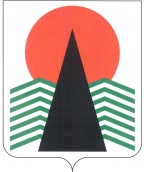 АДМИНИСТРАЦИЯ  НЕФТЕЮГАНСКОГО  РАЙОНАпостановлениег.НефтеюганскО внесении изменений в постановление администрации Нефтеюганского района от 20.03.2020 № 363-па «О создании Оперативного штаба по предупреждению 
завоза и распространения коронавирусной инфекциина территории Нефтеюганского района»В целях реализации полномочий по составлению протоколов 
об административном правонарушении по статье 20.61 Кодекса Российской Федерации об административных правонарушениях  п о с т а н о в л я ю: Внести в постановление администрации Нефтеюганского района 
от 20.03.2020 № 363-па «О создании Оперативного штаба по предупреждению завоза и распространения коронавирусной инфекции на территории Нефтеюганского района» следующие изменения:Наименование постановления изложить в следующей реакции:«О создании Оперативного штаба по предупреждению завоза и распространения коронавирусной инфекции на территории Нефтеюганского района, 
а также по решению задач в области защиты населения и территорий от чрезвычайных ситуаций».Пункты 1, 2 изложить в следующей редакции:«1. Создать Оперативный штаб по предупреждению завоза и распространения коронавирусной инфекции на территории Нефтеюганского района, 
а также по решению задач в области защиты населения и территорий от чрезвычайных ситуаций.Утвердить:Состав Оперативного штаба по предупреждению завоза и распространения коронавирусной инфекции на территории Нефтеюганского района, 
а также по решению задач в области защиты населения и территорий от чрезвычайных ситуаций (приложение № 1).Положение об Оперативном штабе по предупреждению завоза 
и распространения коронавирусной инфекции на территории Нефтеюганского района, а также по решению задач в области защиты населения и территорий от чрезвычайных ситуаций (приложение № 2).».Приложения № 1, 2 к постановлению изложить в редакции согласно приложениям № 1, 2 к настоящему постановлению.Настоящее постановление подлежит размещению на официальном сайте органов местного самоуправления Нефтеюганского района.Контроль за выполнением постановления возложить на заместителя главы Нефтеюганского района Михалева В.Г.Глава района 					                     Г.В.ЛапковскаяПриложение № 1к постановлению администрацииНефтеюганского районаот 24.06.2021 № 1086-па«Приложение № 1к постановлению администрации Нефтеюганского района  от 20.03.2020 № 363-паСОСТАВОперативного штаба по предупреждению завоза и распространения коронавирусной инфекции на территории Нефтеюганского района, а также по решению задач
 в области защиты населения и территорий от чрезвычайных ситуаций (далее - Оперативный штаб)Руководитель Оперативного штаба – Лапковская Галина Васильевна, Глава Нефтеюганского района.Заместители руководителя Оперативного штаба Михалев Владлен Геннадьевич, заместитель главы Нефтеюганского района, председатель Межведомственной санитарно-противоэпидемической комиссии 
по Нефтеюганскому районуБелоус Вадим Петрович, начальник отдела профилактики терроризма 
и правонарушений комитета гражданской защиты населения Нефтеюганского районаКаримов Рамиль Халилович, специалист - эксперт отдела профилактики терроризма и правонарушений комитета гражданской защиты населения Нефтеюганского районаШафигуллина Марина Владимировна, начальник отдела муниципального контроля администрации Нефтеюганского районаБеляева Элеонора Михайловна, муниципальный жилищный инспектор муниципального жилищного контроля отдела муниципального контроля администрации Нефтеюганского районаДевятко Олег Григорьевич, начальник контрольно-ревизионного управления администрации Нефтеюганского районаНаумова Татьяна Александровна, начальник отдела развития предпринимательства комитета по экономической политики и предпринимательству администрации Нефтеюганского районаБабкина Наталья Викторовна, начальник отдела потребительского рынка 
и защите прав потребителя комитета по экономической политики 
и предпринимательству администрации Нефтеюганского районаВасилевская Марина Борисовна, начальник отдела по транспорту и дорогам департамента строительства и жилищно-коммунального комплекса Нефтеюганского района.Ответственный секретариат:Венедиктов Константин Владимирович, заместитель директора 
МКУ «Управления по обеспечению деятельности учреждений культуры и спорта»Докукина Изида Фаритовна, начальник отдела социально-трудовых отношений администрации Нефтеюганского района Захаров Олег Александрович, специалист-эксперт отдела социально-трудовых отношений администрации Нефтеюганского района.Члены Оперативного штаба:Кудашкин Сергей Андреевич, первый заместитель главы Нефтеюганского районаЩербаков Александр Георгиевич, руководитель территориального отделения Роспотребнадзора по г.Нефтеюганску, Нефтеюганскому району и г.Пыть-Яху 
(по согласованию)Ноговицина Ольга Рэмовна, главный врач БУ ХМАО-Югры «Нефтеюганская районная больница» (по согласованию)Савельев Олег Анатольевич, начальник ОМВД России по Нефтеюганскому району (по согласованию)Бузунова Мария Федоровна, директор департамента финансов – заместитель главы Нефтеюганского районаБородкина Оксана Владимировна, директор департамента имущественных отношений – заместитель главы Нефтеюганского районаКошаков Валентин Сергеевич, директор департамента строительства 
и жилищно-коммунального комплекса Нефтеюганского района – заместитель главы Нефтеюганского районаКотова Надежда Васильевна, директор департамента образования 
и молодежной политики Нефтеюганского районаЮношева Кристина Владимировна, заместитель директора департамента строительства и жилищно-коммунального комплекса Нефтеюганского районаЕрёменко Марина Владимировна, управляющий делами администрации Нефтеюганского районаВоронова Ольга Юрьевна, председатель комитета по делам народов Севера, охраны окружающей среды и водных ресурсов администрации Нефтеюганского района.».Приложение № 2к постановлению администрацииНефтеюганского районаот 24.06.2021 № 1086-па«Приложение № 2к постановлению администрации Нефтеюганского районаот 20.03.2020 № 363-паПоложениеоб Оперативном штабе по предупреждению завоза и распространения коронавирусной инфекции на территории Нефтеюганского района, а также по решению задач 
в области защиты населения и территорий от чрезвычайных ситуацийОбщие положенияОперативный штаб по предупреждению завоза и распространения коронавирусной инфекции на территории Нефтеюганского района, 
а также по решению задач в области защиты населения и территорий  от чрезвычайных ситуаций (далее – Оперативный штаб) является коллегиальным, совещательным 
и консультативным органом, созданным в целях повышения оперативности, осуществления общего руководства и координации деятельности территориальных органов федеральных органов исполнительной власти, исполнительных органов государственной власти Ханты-Мансийского автономного округа – Югры, органов местного самоуправления Нефтеюганского района, учреждений и организаций, расположенных на территории Нефтеюганского района по вопросам профилактики 
и контроля распространения коронавирусной инфекции, вызванной COVID-19 (далее - коронавирусная инфекция). Оперативный штаб в своей деятельности руководствуется Конституцией Российской Федерации, федеральными конституционными законами, федеральными законами, актами Президента Российской Федерации и Правительства Российской Федерации, решениями оперативных штабов и комиссий, созданных Правительством Российской Федерации, законодательством Ханты-Мансийского автономного округа – Югры, решениями оперативных штабов и комиссий, созданных Правительством Ханты-Мансийского автономного округа – Югры, муниципальными правовыми актами Нефтеюганского района, а также настоящим Положением.Задачи, функции и права Оперативного штабаОсновными задачами Оперативного штаба являются:Рассмотрение вопросов о состоянии заболеваемости коронавирусной инфекцией в Нефтеюганском районе.Оценка состояния дел по обеспечению мер по предупреждению 
и профилактике завоза и распространению коронавирусной инфекции, обеспечению санитарно-эпидемиологического благополучия населения на территории Нефтеюганского района. Разработка предложений по набору мероприятий, направленных 
на предотвращение заболеваемости коронавирусной инфекцией в Нефтеюганском районе, и их совершенствованию.Функции Оперативного штаба:Обеспечивает оперативное принятия мер, направленных на предупреждение (профилактику) завоза и распространению новой коронавирусной инфекции 
на территории Нефтеюганского района.Реализует меры по своевременному информированию населения 
по предупреждению (профилактики) завоза и распространению новой коронавирусной инфекции и проводимых санитарно-противоэпидемических (профилактических) мероприятиях.Осуществляет подготовку предложений по вопросам, относящимся 
к компетенции Оперативного штаба, и вносит их на рассмотрение территориальных органов федеральных органов исполнительной власти, исполнительных органов государственной власти Ханты-Мансийского автономного округа – Югры.Вносит предложения Губернатору Ханты-Мансийского автономного округа – Югры по вопросам принятия мер по профилактике и контролю за распространением коронавирусной инфекции в автономном округе.Решает задачи в области защиты населения и территорий от чрезвычайных ситуаций.Осуществляет иные полномочия, соответствующие целям и задачам Оперативного штаба.Для решения задач, предусмотренных пунктом 3 настоящего Положения, Оперативный штаб вправе:  Запрашивать в установленном порядке необходимые материалы 
и информацию в рамках своей компетенции от территориальных органов федеральных органов исполнительной власти, исполнительных органов государственной власти Ханты-Мансийского автономного округа – Югры, органов местного самоуправления Нефтеюганского района, учреждений и организаций, а также должностных лиц, осуществляющих свою деятельность на территории Нефтеюганского района.Координировать работу территориальных органов федеральных органов исполнительной власти, исполнительных органов государственной власти Ханты-Мансийского автономного округа – Югры, органов местного самоуправления Нефтеюганского района, учреждений и организаций, расположенных на территории Нефтеюганского района, по выполнению требований обеспечения мер 
по предупреждению завоза и распространению новой коронавирусной инфекции в сфере своей деятельности. Принимать в пределах своей компетенции решения, направленные 
на выполнение стоящих задач в сфере предупреждения (профилактики) завоза 
и распространению новой коронавирусной инфекции и обеспечение санитарно-эпидемиологического благополучия.Привлекать должностных лиц территориальных органов федеральных органов исполнительной власти, исполнительных органов государственной власти Ханты-Мансийского автономного округа – Югры, органов местного самоуправления Нефтеюганского района, учреждений и организаций, а также граждан (по согласованию) для участия в работе Оперативного штаба.Порядок деятельности Оперативного штабаЧлены Оперативного штаба или их уполномоченные представители осуществляют свою деятельность путем участия в заседаниях Оперативного штаба.Заседания Оперативного штаба проводятся по мере необходимости 
по решению Губернатора Ханты-Мансийского автономного округа – Югры 
или руководителя Оперативного штаба.Заседания Оперативного штаба проводит руководитель Оперативного штаба или в его отсутствие заместитель руководителя Оперативного штаба по поручению руководителя Оперативного штаба.Подготовку материалов к заседаниям Оперативного штаба и ведение протокола заседания Оперативного штаба обеспечивает ответственный секретариат Оперативного штаба.Заседание Оперативного штаба является правомочным, если на нем присутствует более половины членов Оперативного штаба.Оперативный штаб принимает решения по рассматриваемым вопросам путем открытого очного голосования простым большинством голосов от числа присутствующих. При равенстве голосов голос лица, проводящего заседание Оперативного штаба, является решающим.Итоги заседания Оперативного штаба оформляются протоколом, который подписывается руководителем Оперативного штаба.В составе Оперативного штаба могут создаваться рабочие группы из числа членов Оперативного штаба и иных лиц. Состав и положение о рабочей группе утверждается муниципальным правовым актом администрации Нефтеюганского района.24.06.2021№ 1086-па№ 1086-па